Задание по курсу «Юные умники и умницы» для 4-б классаОтгадай ребусы: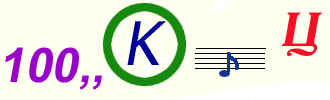 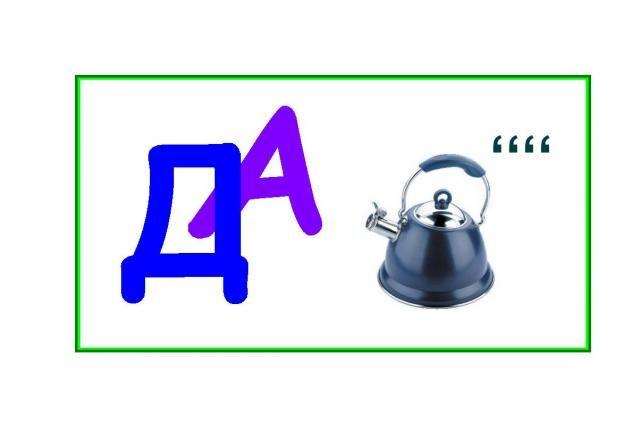  Ответ: __________________________                                      Ответ:_______________________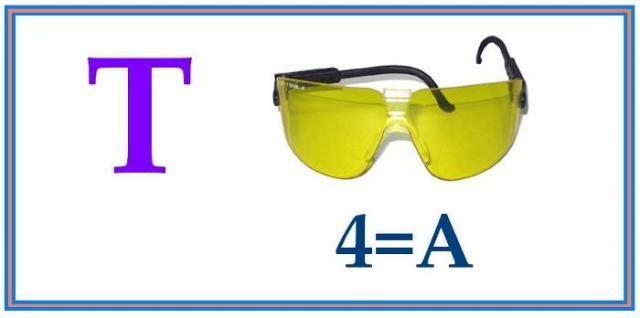 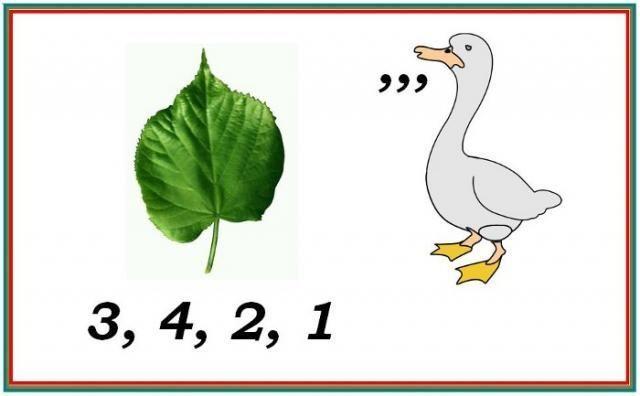 Ответ:_____________________________                            Ответ:_________________________Задачи на смекалку:а). У человека — одна, у коровы — две, у ястреба – ни одной. Что это? Ответ: ________________________          б). Каких камней в море нет? Ответ: ______________________________          в).  Какой болезнью на земле никто не болел? Ответ: _______________          г).  На грядке сидят 6 воробьев, к ним прилетели еще 5. Кот    подкрался и схватил одного. Сколько птиц осталось на грядке? Ответ: _____________________________________________________д).Что можно приготовить, но нельзя съесть? Ответ: ______________ж). Какая река самая страшная? Ответ: ___________________________3. Задачи на логику:а). Если три десятка умножить на четыре десятка, то сколько получится?Ответ:_____________________________________________б). Как вы думаете, какой предмет будет иметь одинаковое изображение при рисовании его с любой точки зрения?Ответ:_____________________________________________________в). Три курицы за три дня несут три яйца. Сколько яиц снесут 12 таких же кур за 12 дней?Ответ:____________________________________________________